ПРОТОКОЛ №2заседания Общественно-консультативного советапри Управлении Федеральной антимонопольной службыпо Карачаево-Черкесской Республике27 ноября 2019 г.                                                                                    г. ЧеркесскУчаствовали: Уракчиев А. С, Аджиев З. С., Дзугова А. Г., Джанкезов Р. Т.-С., Канцеров Р. А., Капаева А. И., Пиляров А. Д., Шебзухов А. Х.-М., Мягкова И. И. Повестка дня:1. Организационные вопросы.2. Обсуждение проекта Стратегии развития конкуренции и антимонопольного регулирования в Российской Федерации на период до 2030 года.Решили:- вывести из состава Общественно-консультативного совета при УФАС по КЧР Бабаева К. А., в связи с переменой места работы и жительства;- одобрить проект Стратегии развития конкуренции и антимонопольного регулирования в Российской Федерации на период до 2030 года без внесения предложений и замечаний.Сопредседатель Совета                                                        А. С. Уракчиев Секретарь Совета                                                                   И. И. Мягкова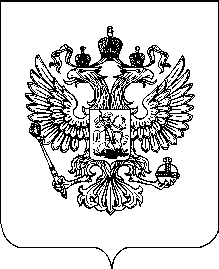 УПРАВЛЕНИЕ ФЕДЕРАЛЬНОЙ АНТИМОНОПОЛЬНОЙ СЛУЖБЫПО КАРАЧАЕВО-ЧЕРКЕССКОЙ РЕСПУБЛИКЕ_____________________________№__________                               на №________ от_________________________